13 марта 2021г. в п.Вейделевка прошло Первенство Белгородской области по дзюдо среди юношей и девушек до 13 лет. От нашего района в соревнованиях участвовали 8 спортсменов. Все ребята показали хорошую борьбу, но лучшего результата добилась Романюта Виктория, заняв 2-е место в весовой категории 40кг., тем самым вошла в сборную области для участия в первенстве ЦФО. 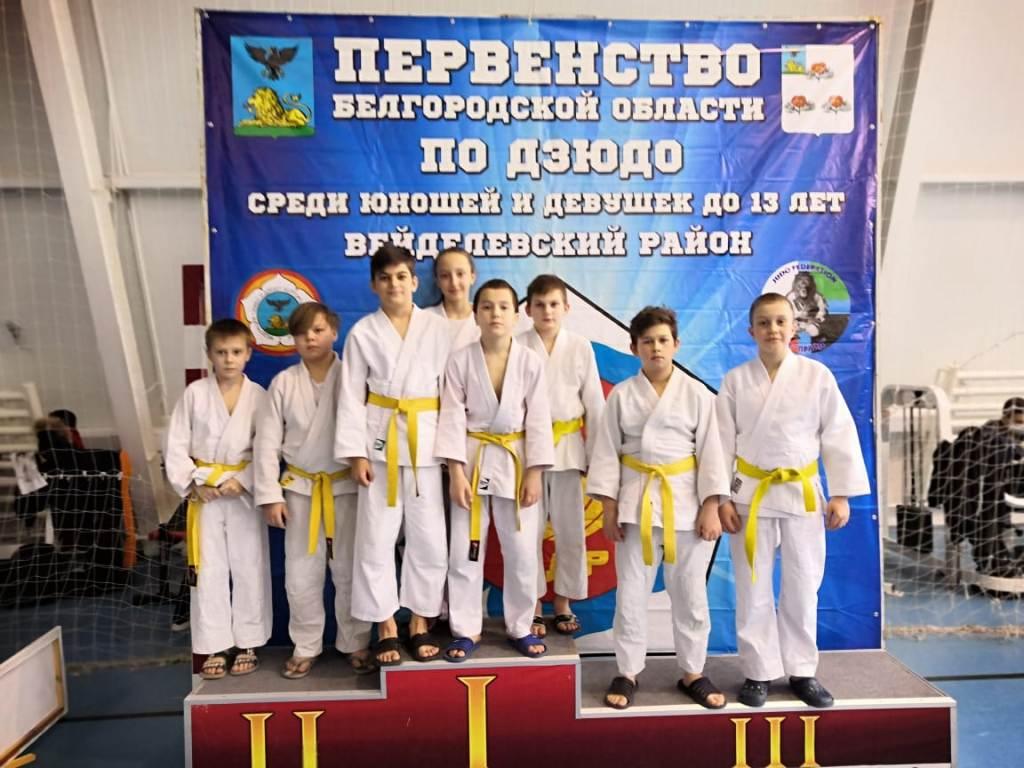 